武汉理工大学关于做好2023年成人高等教育本科生学士学位外语报名及考试工作的通知2023年武汉理工大学成人高等教育本科生学士学位外语考试定于3月25日（周六）上午9:00—11:00举行，为做好报名及考试工作现将有关事项通知如下：报名（一）报名对象及条件1．武汉理工大学已修完本科阶段外语课程（外语专业学生为第二外语）并取得合格成绩的成人高等学历继续教育在籍学生（函授教育、网络教育）、高等教育自学考试在籍考生。2.武汉理工大学2022年12月自考本科毕业生。（二）报名时间2023年成人学士学位外语考试实行网上报名，网上资格审查，网上缴费的方式进行。1.网上报名时间：2023年2月27日-3月1日（1日下午17时关闭网上报名系统）。2.网上审核时间：2023年3月2日-3日（3日下午17时关闭资格审核系统）。3.考生缴费时间：2023年3月4日-5日（5日下午17时关闭网上缴费系统）。（三） 网上报名网上报名二维码：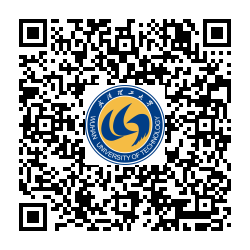 使用本人微信，扫描报名二维码，扫码进入后，阅读报名须知，点击【立即报名】按钮（首次进入需要使用本人手机号和短信验证码登录），按系统提示进行网上报名。考生务必本人亲自填写网报信息,并仔细核对姓名、身份证号、学校等重要信息，确保所填写的信息准确无误，否则，将直接影响授予学位。网报结束后，报名系统关闭，未报名考生不能提交报名申请，已报名考生中审核驳回的考生，在审核截止时间内，可通过微信再次扫描报名二维码进入报名系统修改报名信息。（四）资格审查对考生身份信息进行审核，核验考生上传的身份证图片信息与所填信息是否一致，自考生还需上传通过本科阶段英语考试的成绩证明。（五）网上缴费报名信息审核通过的考生，通过扫描报名二维码，登录后进入【我的报名】页面，进行支付缴费。按省财政厅、省物价局规定，成人学士学位外语考试向考生每人收取报名考试费50元。二、考试（一）考试时间：2023年3月25日上午9时至11时。（二）应试语种：英语、日语、法语。（三）考试大纲：考试大纲使用武汉理工大学制订的《武汉理工大学成人学士学位外语考试大纲》（包括英、日、法3个语种，具体见附件）。（四）考试文具由考生自备。文具要求如下：2B铅笔1-2支，0.5mm黑色墨水签字笔2支，橡皮擦1块。（五）考点安排：武汉理工大学南湖校区博学南楼、博学北楼。（具体考点以准考证显示为准）准考证下载时间：2023年3月22日至24日。届时考生再次使用本人微信扫描上面报名二维码，登录后进入【我的报名】页面，点击【打印准考证】按钮，进入准考证预览页面，查看本人考场信息，可点击页面底部的【复制打印链接】按钮，将打印链接地址发送至连接打印机的电脑上进行打印。（七）考试时考生一律凭居民身份证、准考证进入考场。三、免试条件及成绩认定已通过下列我校指定的学士学位外语水平条件之一者可以免试。学生在籍学习期间取得的外语成绩方为有效。（1）通过由省、市、自治区教育主管部门牵头统一组织的学位外语考试。（2）非英语专业本科生参加全国大学英语四级、六级考试成绩合格。（3）参加全国公共英语等级考试四级（PETS-4）成绩合格。（4）参加高等教育自学考试英语(二)或英语（专升本）（外语类专业第二外语语种）考试成绩≥65分。（5）已获得国民教育系列普通全日制或高等继续教育本科毕业证书、学位证书。报名咨询电话：027-87156990                     武汉理工大学2023年2月16日 附件：武汉理工大学成人学士学位外语考试大纲（英、日、法）